1.Gegenstand dieser Prüfungsrichtlinien2.Anforderungen an das Vermehrungsmaterial2.12.22.3Das Saatgut sollte die von der zuständigen Behörde vorgeschriebenen Mindestanforderungen an die Keimfähigkeit, die Sortenechtheit und analytische Reinheit, die Gesundheit und den Feuchtigkeitsgehalt erfüllen. Wenn das Saatgut gelagert werden muss, sollte die Keimfähigkeit so hoch wie möglich sein und vom Anmelder angegeben werden.2.42.53.Durchführung der Prüfung3.1Anzahl von WachstumsperiodenDie Mindestprüfungsdauer sollte in der Regel zwei unabhängige Wachstumsperioden betragen.Die zwei unabhängigen Wachstumsperioden sollten in Form von zwei getrennten Anbauten erfolgen.Die Prüfung einer Sorte kann abgeschlossen werden, wenn die zuständige Behörde das Ergebnis der Prüfung mit Sicherheit bestimmen kann.3.2PrüfungsortDie Prüfungen werden in der Regel an einem Ort durchgeführt. Für den Fall, dass die Prüfungen an mehr als einem Ort durchgeführt werden, wird in Dokument TGP/9, „Prüfung der Unterscheidbarkeit“, Anleitung gegeben.3.3Bedingungen für die Durchführung der PrüfungDie Prüfungen sollten unter Bedingungen durchgeführt werden, die eine für die Ausprägung der maßgebenden Merkmale der Sorte und für die Durchführung der Prüfung zufriedenstellende Pflanzenentwicklung sicherstellen.3.4Gestaltung der Prüfung3.4.13.5Zusätzliche PrüfungenZusätzliche Prüfungen für die Prüfung maßgebender Merkmale können durchgeführt werden.4.Prüfung der Unterscheidbarkeit, Homogenität und Beständigkeit4.1Unterscheidbarkeit4.1.1Allgemeine EmpfehlungenEs ist für Benutzer dieser Prüfungsrichtlinien besonders wichtig, die Allgemeine Einführung zu konsultieren, bevor sie Entscheidungen bezüglich der Unterscheidbarkeit treffen. Folgende Punkte werden jedoch zur ausführlicheren Darlegung oder zur Betonung in diesen Prüfungsrichtlinien aufgeführt.4.1.2Stabile UnterschiedeDie zwischen Sorten erfassten Unterschiede können so deutlich sein, dass nicht mehr als eine Wachstumsperiode notwendig ist. Außerdem ist der Umwelteinfluss unter bestimmten Umständen nicht so stark, dass mehr als eine Wachstumsperiode erforderlich ist, um sicher zu sein, dass die zwischen Sorten beobachteten Unterschiede hinreichend stabil sind. Ein Mittel zur Sicherstellung dessen, dass ein Unterschied bei einem Merkmal, das in einem Anbauversuch erfasst wird, hinreichend stabil ist, ist die Prüfung des Merkmals in mindestens zwei unabhängigen Wachstumsperioden.4.1.3Deutliche UnterschiedeDie Bestimmung dessen, ob ein Unterschied zwischen zwei Sorten deutlich ist, hängt von vielen Faktoren ab und sollte insbesondere den Ausprägungstyp des geprüften Merkmals berücksichtigen, d. h., ob es qualitativ, quantitativ oder pseudoqualitativ ausgeprägt ist. Daher ist es wichtig, dass die Benutzer dieser Prüfungsrichtlinien mit den Empfehlungen in der Allgemeinen Einführung vertraut sind, bevor sie Entscheidungen bezüglich der Unterscheidbarkeit treffen.4.1.44.1.5ErfassungsmethodeDie für die Erfassung des Merkmals empfohlene Methode ist durch folgende Kennzeichnung in der Merkmalstabelle angegeben (vgl. Dokument TGP/9 “Prüfung der Unterscheidbarkeit”, Abschnitt 4 “Beobachtung der Merkmale”):Art der Beobachtung:  visuell (V) oder Messung (M)Die „visuelle“ Beobachtung (V) beruht auf der Beurteilung des Sachverständigen. Im Sinne dieses Dokuments bezieht sich die „visuelle“ Beobachtung auf die sensorische Beobachtung durch die Sachverständigen und umfasst daher auch Geruchs-, Geschmacks- und Tastsinn. Die visuelle Beobachtung umfasst auch Beobachtungen, bei denen der Sachverständige Vergleichsmaßstäbe (z. B. Diagramme, Beispielssorten, Seite-an-Seite-Vergleich) oder nichtlineare graphische Darstellung (z. B. Farbkarten) benutzt.  Die Messung (M) ist eine objektive Beobachtung, die an einer kalibrierten, linearen Skala erfolgt, z. B. unter Verwendung eines Lineals, einer Waage, eines Kolorimeters, von Daten, Zählungen usw.Ist in der Merkmalstabelle mehr als eine Erfassungsmethode angegeben (z. B. VG/MG), so wird in Dokument TGP/9, Abschnitt 4.2, Anleitung zur Wahl einer geeigneten Methode gegeben.4.2Homogenität4.2.1Es ist für Benutzer dieser Prüfungsrichtlinien besonders wichtig, die Allgemeine Einführung zu konsultieren, bevor sie Entscheidungen bezüglich der Homogenität treffen. Folgende Punkte werden jedoch zur ausführlicheren Darlegung oder zur Betonung in diesen Prüfungsrichtlinien aufgeführt.4.2.2Die Bestimmung der Homogenität sollte entsprechend den Empfehlungen der Allgemeinen Einführung für fremdbefruchtende Sorten erfolgen.4.2.44.3Beständigkeit4.3.1In der Praxis ist es nicht üblich, Prüfungen auf Beständigkeit durchzuführen, deren Ergebnisse ebenso sicher sind wie die der Unterscheidbarkeits- und der Homogenitätsprüfung. Die Erfahrung hat jedoch gezeigt, dass eine Sorte im Falle zahlreicher Sortentypen auch als beständig angesehen werden kann, wenn nachgewiesen wurde, dass sie homogen ist.4.3.2Nach Bedarf oder im Zweifelsfall kann die Beständigkeit weiter geprüft werden, indem ein neues Saatgutmuster geprüft wird, um sicherzustellen, dass es dieselben Merkmalsausprägungen wie das ursprünglich eingesandte Material aufweist.5.Gruppierung der Sorten und Organisation der Anbauprüfung5.1Die Auswahl allgemein bekannter Sorten, die im Anbauversuch mit der Kandidatensorte angebaut werden sollen, und die Art und Weise der Aufteilung dieser Sorten in Gruppen zur Erleichterung der Unterscheidbarkeitsprüfung werden durch die Verwendung von Gruppierungsmerkmalen unterstützt.5.2Gruppierungsmerkmale sind Merkmale, deren dokumentierte Ausprägungsstufen, selbst wenn sie an verschiedenen Orten erfasst wurden, einzeln oder in Kombination mit anderen derartigen Merkmalen verwendet werden können: a) für die Selektion allgemein bekannter Sorten, die von der Anbauprüfung zur Prüfung der Unterscheidbarkeit, ausgeschlossen werden können, und b) um die Anbauprüfung so zu organisieren, dass ähnliche Sorten gruppiert werden.5.3Folgende Merkmale wurden als nützliche Gruppierungsmerkmale vereinbart:5.4Anleitung für die Verwendung von Gruppierungsmerkmalen im Prozess der Unterscheidbarkeitsprüfung wird in der Allgemeinen Einführung und in Dokument TGP/9 „Prüfung der Unterscheidbarkeit“ gegeben.6.Einführung in die Merkmalstabelle6.1Merkmalskategorien6.1.1Standardmerkmale in den PrüfungsrichtlinienStandardmerkmale in den Prüfungsrichtlinien sind Merkmale, die von der UPOV für die DUS-Prüfung akzeptiert wurden und aus denen die Verbandsmitglieder jene auswählen können, die für ihre besonderen Bedingungen geeignet sind.6.1.2Merkmale mit SternchenMerkmale mit Sternchen (mit * gekennzeichnet) sind jene in den Prüfungsrichtlinien enthaltenen Merkmale, die für die internationale Harmonisierung der Sortenbeschreibung von Bedeutung sind. Sie sollten stets von allen Verbandsmitgliedern auf DUS geprüft und in die Sortenbeschreibung aufgenommen werden, sofern die Ausprägungsstufe eines vorausgehenden Merkmals oder regionale Umweltbedingungen dies nicht ausschließen.6.2Ausprägungsstufen und entsprechende Noten6.2.1Für jedes Merkmal werden Ausprägungsstufen angegeben, um das Merkmal zu definieren und die Beschreibungen zu harmonisieren. Um die Erfassung der Daten zu erleichtern und die Beschreibung zu erstellen und auszutauschen, wird jeder Ausprägungsstufe eine entsprechende Zahlennote zugewiesen.6.2.2Alle relevanten Ausprägungsstufen für das Merkmal sind dargestellt.6.2.3Weitere Erläuterungen zur Darstellung der Ausprägungsstufen und Noten sind in Dokument TGP/7 „Erstellung von Prüfungsrichtlinien“ zu finden.6.3AusprägungstypenEine Erläuterung der Ausprägungstypen der Merkmale (qualitativ, quantitativ und pseudoqualitativ) ist in der Allgemeinen Einführung enthalten.6.4BeispielssortenGegebenenfalls werden in den Prüfungsrichtlinien Beispielssorten angegeben, um die Ausprägungsstufen eines Merkmals zu verdeutlichen.6.5Legende7.Table of Characteristics/Tableau des caractères/Merkmalstabelle/Tabla de caracteresEnglishEnglishfrançaisfrançaisdeutschespañolExample Varieties/
Exemples/
Beispielssorten/
Variedades ejemplo
Note/
Nota1.QNVG(+)(a)erecterectdressédresséaufrechterectoGolden boy, Granaat1semi-erectsemi-erectdemi-dressédemi-dresséhalbaufrechtsemierectoBilko, Daetong, Muso2spreadingspreadingétaléétalébreitwüchsigextendidoLycofresh Gimjang32.(*)QNMS/VG(a)very shortvery shorttrès courtetrès courtesehr niedrigmuy baja1very short to shortvery short to shorttrès courte à courtetrès courte à courtesehr niedrig bis niedrigmuy baja a baja2shortshortcourtecourteniedrigbajaNatsuki, TheHan1ho3short to mediumshort to mediumcourte à moyennecourte à moyenneniedrig bis mittelbaja a media4mediummediummoyennemoyennemittelmediaBilko, Daetong, Muso5medium to tallmedium to tallmoyenne à hautemoyenne à hautemittel bis hochmedia a alta6talltallhautehautehochaltaMonument, Shousai, Wonkyo20036ho7tall to very talltall to very tallhaute à très hautehaute à très hautehoch bis sehr hochalta a muy alta8very tallvery talltrès hautetrès hautesehr hochmuy alta93.QNMS/VG(a)very shortvery shorttrès courtetrès courtesehr kurzmuy corta1very short to shortvery short to shorttrès courte à courtetrès courte à courtesehr kurz bis kurzmuy corta a corta2shortshortcourtecourtekurzcortaGolden boy, 
Summer Salad, TheHan1ho3short to mediumshort to mediumcourte à moyennecourte à moyennekurz bis mittelcorta a media4mediummediummoyennemoyennemittelmediaDaetong, Muso5medium to longmedium to longmoyenne à longuemoyenne à longuemittel bis langmedia a larga6longlonglonguelonguelanglargaShousai, Wonkyo20036ho7long to very longlong to very longlongue à très longuelongue à très longuelang bis sehr langlarga a muy larga8very longvery longtrès longuetrès longuesehr langmuy larga94.QNMS/VG(+)(a)very narrowvery narrowtrès étroitetrès étroitesehr schmalmuy estrecha1very narrow to narrowvery narrow to narrowtrès étroite à étroitetrès étroite à étroitesehr schmal bis schmalmuy estrecha a estrecha2narrownarrowétroiteétroiteschmalestrechaJinhongssam, 
Summer Salad3narrow to mediumnarrow to mediumétroite à moyenneétroite à moyenneschmal bis mittelestrecha a media4mediummediummoyennemoyennemittelmediaDaetong, Muso5medium to broadmedium to broadmoyenne à largemoyenne à largemittel bis breitmedia a ancha6broadbroadlargelargebreitanchaBando, Lycofresh Gimjang7broad to very broadbroad to very broadlarge à très largelarge à très largebreit bis sehr breitancha muy ancha8very broadvery broadtrès largetrès largesehr breitmuy ancha95.(*)PQVG(+)(a)circularcircularcirculairecirculairekreisförmigcircularBingsu, Kenshin1broad obovatebroad obovateobovale largeobovale largebreit verkehrt eiförmigoboval anchaDaetong, Kaho2medium obovatemedium obovateobovale moyenneobovale moyennemittel verkehrt eiförmigoboval mediaMuso, Suho3narrow obovatenarrow obovateobovale étroiteobovale étroiteschmal verkehrt eiförmigoboval estrechaLycofresh Gimjang4elongated obovateelongated obovateobovale allongéeobovale allongéelänglich verkehrt eiförmigoboval alargadaShousai, Wonkyo20036ho56.PQVG(+)(a)obtuseobtuseobtuseobtusestumpfobtuseShousai1roundedroundedarrondiearrondieabgerundetredondeadaDaetong, Muso2truncatedtruncatedtronquéetronquéegeradetruncadaLycofresh Gimjang, Ousho37.(*)QNVG(a)very fewvery fewtrès petittrès petitsehr geringmuy bajo1very few to fewvery few to fewtrès petit à petittrès petit à petitsehr geringmuy bajo a bajo2fewfewpetitpetitsehr gering bis geringbajoGranaat, Kinap, Sprinter3few to mediumfew to mediumpetit à moyenpetit à moyengeringbajo a medio4mediummediummoyenmoyengering bis mittelmediaDaetong, Muso, Parkin5medium to manymedium to manymoyen à élevémoyen à élevémittelmedio a alto6manymanyélevéélevémittel bis hochaltoEnduro, Jindaebak, Ming7many to very manymany to very manyélevé à très élevéélevé à très élevéhochalto a muy alto8very manyvery manytrès élevétrès élevéhoch bis sehr hochmuy alto98.QNVG(+)(a)very smallvery smalltrès petitetrès petitesehr kleinmuy pequeño1very small to smallvery small to smalltrès petite à petitetrès petite à petitesehr klein bis kleinmuy pequeño a pequeño2smallsmallpetitepetitekleinpequeñoGranaat3small to mediumsmall to mediumpetite à moyennepetite à moyenneklein bis mittelpequeño a medio4mediummediummoyennemoyennemittelmedioDaetong, Parkin5medium to largemedium to largemoyenne à grandemoyenne à grandemittel bis großmedio a grande6largelargegrandegrandegroßgrandeBingsu, Enduro7large to very largelarge to very largegrande à très grandegrande à très grandegroß bis sehr großgrande a muy grande8very largevery largetrès grandetrès grandesehr großmuy grande99.(*)QLVG(a)greengreenvertvertgrünverdeDaetong, 
EX King santosai, Hayamidori, Kaho, Muso, Parkin, Sprinkin1purplepurplepourprepourprepurpurnpúrpuraJinhongssam, Kwonnongppalgang, 
Red Dragon210.QNVG(a)very lightvery lighttrès clairetrès clairesehr hellmuy claraEX King santosai1very light to lightvery light to lighttrès claire à clairetrès claire à clairesehr hell bis hellmuy clara a clara2lightlightclaireclairehellclaraKaho, Red Dragon3light to mediumlight to mediumclaire à moyenneclaire à moyennehell bis mittelclara a media4mediummediummoyennemoyennemittelmediaDaetong, Kwonnongppalgang, Muso, Sprinkin5medium to darkmedium to darkmoyenne à foncéemoyenne à foncéemittel bis dunkelmedia a oscura6darkdarkfoncéefoncéedunkeloscuraHayamidori, Jinhongssam, Parkin, TheHan1ho7dark to very darkdark to very darkfoncée à très foncéefoncée à très foncéedunkel bis sehr dunkeloscura a muy oscura8very darkvery darktrès foncéetrès foncéesehr dunkelmuy oscura911.QNVG(a)very weakvery weaktrès faibletrès faiblesehr geringmuy débil1very weak to weakvery weak to weaktrès faible à faibletrès faible à faiblesehr gering bis geringmuy débil a débil2weakweakfaiblefaiblegeringdébilHanko, Kaho, Kinap3weak to mediumweak to mediumfaible à moyennefaible à moyennegering bis mitteldébil a media4mediummediummoyennemoyennemittelmediaDaetong, Muso5medium to strongmedium to strongmoyenne à fortemoyenne à fortemittel bis starkmedia a fuerte6strongstrongfortefortestarkfuerteShunjyu7strong to very strongstrong to very strongforte à très forteforte à très fortestark bis sehr starkfuerte a muy fuerte8very strongvery strongtrès fortetrès fortesehr starkmuy fuerte912.QNVG(+)(a)absent or very weakabsent or very weakabsente ou très faibleabsente ou très faiblefehlend oder sehr geringausente o muy débilBingsu, Summer Salad1weakweakfaiblefaiblegeringdébilCream, Kinap2mediummediummoyennemoyennemittelmediaDaetong, Shunjyu, Tardisto3strongstrongfortefortestarkfuerteJinhongssam, Muso4very strongvery strongtrès fortetrès fortesehr starkmuy fuerte513.QNVG(+)(a)concaveconcaveconcaveconcavekonkavcóncavoBilko, Parkin1straightstraightdroitdroitgeraderectoDaetong, Monument2convexconvexconvexeconvexekonvexconvexoHanko314.QNVG(+)(a)absent or very weakabsent or very weakabsente ou très faibleabsente ou très faiblefehlend oder sehr geringausente o muy débil1weakweakfaiblefaiblegeringdébilJinhongssam, Kaho, 
Red Dragon2mediummediummoyennemoyennemittelmediaHanko, Suho3strongstrongfortefortestarkfuerteMonument4very strongvery strongtrès fortetrès fortesehr starkmuy fuerteShin-aduma, Wonkyo20036ho515.QNVG(+)(a)absent or weakabsent or weakabsentes ou faiblesabsentes ou faiblesfehlend oder geringausente o débilHanko, Jinhongssam, Kenshin1mediummediummoyennesmoyennesmittelmediaKasumi, 
Lycofresh Gimjang2strongstrongfortesfortesstarkfuerteWonkyo20036ho316.QNVG(+)(a)absent or weakabsent or weakabsente ou faibleabsente ou faiblefehlend oder geringausente o débilHanko, Jinhongssam, Kinap1weak to mediumweak to mediumfaible à moyennefaible à moyennegering bis mitteldébil a medio2mediummediummoyennemoyennemittelmedioDaetong, Enduro3medium to strongmedium to strongmoyenne à fortemoyenne à fortemittel bis starkmedio a fuerte4strongstrongfortefortestarkfuerteSinrok Utgari, Wonkyo20036ho517.QNMS/VG(+)(a)very shortvery shorttrès courtetrès courtesehr kurzmuy corta1very short to shortvery short to shorttrès courte à courtetrès courte à courtesehr kurz bis kurzmuy corta a corta2shortshortcourtecourtekurzcortaHamamidori3short to mediumshort to mediumcourte à moyennecourte à moyennekurz bis mittelcorta a media4mediummediummoyennemoyennemittelmediaDaetong, Muso5medium to longmedium to longmoyenne à longuemoyenne à longuemittel bis langmedia a larga6longlonglonguelonguelanglargaRCC65, Shousai, Wonkyo20036ho7long to very longlong to very longlongue à très longuelongue à très longuelang bis sehr langlarga a muy larga8very longvery longtrès longuetrès longuesehr langmuy larga918.QNMS/VG(+)(a)very narrowvery narrowtrès étroitetrès étroitesehr schmalmuy estrecha1very narrow to narrowvery narrow to narrowtrès étroite à étroitetrès étroite à étroitesehr schmal bis schmalmuy estrecha a estrecha2narrownarrowétroiteétroiteschmalestrechaShousai, Wonkyo20036ho3narrow to mediumnarrow to mediumétroite à moyenneétroite à moyenneschmal bis mittelestrecha a media4mediummediummoyennemoyennemittelmediaEnduro, Jinhongssam, Red Dragon5medium to broadmedium to broadmoyenne à largemoyenne à largemittel bis breitmedia a ancha6broadbroadlargelargebreitanchaGorki, Harumaki 1 go, Jindaebak7broad to very broadbroad to very broadlarge à très largelarge à très largebreit bis sehr breitancha muy ancha8very broadvery broadtrès largetrès largesehr breitmuy ancha919.QNVG(+)(a)flatflatplateplateflachplanoHanko, Kinap, Suho1flat to concaveflat to concaveplate à concaveplate à concaveflach bis konkavplano a cóncavoLycofresh Gimjang2concaveconcaveconcaveconcavekonkavcóncavoBilko, Jinhongssam, Parkin320.QNMS/VG(+)(a)thinthinmincemincedünndelgadoRCC651thin to mediumthin to mediummince à moyennemince à moyennedünn bis mitteldelgado a medio2mediummediummoyennemoyennemittelmedioDaetong3medium to thickmedium to thickmoyenne à épaissemoyenne à épaissemittel bis dickmedio a grueso4thickthicképaisseépaissedickgruesoJinhongssam521.PQVG(+)(a)whitewhiteblancblancweißblancoDaetong, 
Lycofresh Gimjang, Muso1greengreenvertvertgrünverdeJincai3, Jinlv602purplepurplepourprepourprepurpurnpúrpuraRCC65, Red Dragon322.QNMS/VG(b)very shortvery shorttrès courtetrès courtesehr niedrigmuy baja1very short to shortvery short to shorttrès courte à courtetrès courte à courtesehr niedrig bis niedrigmuy baja a baja2shortshortcourtecourteniedrigbajaGolden boy3short to mediumshort to mediumcourte à moyennecourte à moyenneniedrig bis mittelbaja a media4mediummediummoyennemoyennemittelmediaMuso, Parkin, Sprinkin, Suho5medium to tallmedium to tallmoyenne à hautemoyenne à hautemittel bis hochmedia a alta6talltallhautehautehochaltaJinhongssam, Monument, Shousai7tall to very talltall to very tallhaute à très hautehaute à très hautehoch bis sehr hochalta a muy alta8very tallvery talltrès hautetrès hautesehr hochmuy alta923.QNMS/VG(+)(b)very narrowvery narrowtrès étroitetrès étroitesehr schmalmuy estrecha1very narrow to narrowvery narrow to narrowtrès étroite à étroitetrès étroite à étroitesehr schmal bis schmalmuy estrecha a estrecha2narrownarrowétroiteétroiteschmalestrechaGranaat, Jinhongssam3narrow to mediumnarrow to mediumétroite à moyenneétroite à moyenneschmal bis mittelestrecha a media4mediummediummoyennemoyennemittelmediaMuso, TheHan1ho5medium to broadmedium to broadmoyenne à largemoyenne à largemittel bis breitmedia a ancha6broadbroadlargelargebreitanchaJindaebak7broad to very broadbroad to very broadlarge à très largelarge à très largebreit bis sehr breitancha muy ancha8very broadvery broadtrès largetrès largesehr breitmuy ancha924.(*)PQVG(+)(b)ovateovateovaleovaleeiförmigovalDaetong, Shinjyu1circularcircularcirculairecirculairekreisförmigcircularKenshin2ellipticellipticelliptiqueelliptiqueellitpischelípticaHayamidori, TheHan1ho3broad oblongbroad oblongoblongue largeoblongue largebreit rechteckigoblonga anchaChushu, Golden boy, Hanko4narrow oblongnarrow oblongoblongue étroitoblongue étroitschmal rechteckigoblonga estrechaGranaat, Jinhongssam, Shousai5obovateobovateobovaleobovaleverkehrt eiförmigobovalGorki, Hamamidori625.(*)QNVG(+)(b)absent or weakabsent or weakabsent ou faibleabsent ou faiblefehlend oder geringausente o débilJinhongssam1weak to mediumweak to mediumfaible à moyenfaible à moyengering bis mitteldébil a medio2mediummediummoyenmoyenmittelmedioDaetong, Spectrum3medium to strongmedium to strongmoyen à fortmoyen à fortmittel bis starkmedio a fuerte4strongstrongfortfortstarkfuerteGolden boy, Kinap, Muso526.PQVG(b)whitewhiteblancblancweißblancoXinxiashuai1yellow greenyellow greenvert jaunevert jaunegelbgrünverde amarillentoBingsu, Kasumi2medium greenmedium greenvert moyenvert moyenmittelgrünverde medioDaetong, 
Lycofresh Gimjang, Muso3dark greendark greenvert foncévert foncédunkelgrünverde oscuroJinqing604purplepurplepourprepourprepurpurnpúrpuraJinhongssam, 
Red Dragon527.QNVG(+)(b)absent or very weakabsent or very weakabsente ou très faibleabsente ou très faiblefehlend oder sehr geringausente o muy débil1weakweakfaiblefaiblegeringdébilGranaat2mediummediummoyennemoyennemittelmedioGorki, Jinhongssam3strongstrongfortefortestarkfuerteDaetong, Enduro4very strongvery strongtrès fortetrès fortesehr starkmuy fuerteTheHan1ho528.(*)PQVG(+)(b)whitishwhitishblanchâtreblanchâtreweißlichblanquecinoBilko, Parkin1light yellowlight yellowjaune clairjaune clairhellgelbamarillo claraGolden boy2medium yellowmedium yellowjaune moyenjaune moyenmittelgelbamarillo medioDaetong, Enduro, Hanko3dark yellowdark yellowjaune foncéjaune foncédunkelgelbamarillo oscuroTheHan1ho4orangeorangeorangeorangeorangenaranjaOrange Queen5purplepurplepourprepourprepurpurnpúrpuraJinhongssam, 
Red Dragon629.QNVG(b)very loosevery loosetrès lâchetrès lâchesehr lockermuy blandaJinhongssam1very loose to loosevery loose to loosetrès lâche à lâchetrès lâche à lâchesehr locker bis lockermuy blanda a blanda2looselooselâchelâcheloseblandaGranaat, RCC653loose to mediumloose to mediumlâche à moyennelâche à moyennelocker bis mittelblanda a media4mediummediummoyennemoyennemittelmediaGorki, Lycofresh Gimjang5medium to firmmedium to firmmoyenne à fermemoyenne à fermemittel bis festmedia a firme6firmfirmfermefermefestfirmeBazuko, Suho7firm to very firmfirm to very firmferme à très fermeferme à très fermefest bis sehr festfirme a muy firme8very firmvery firmtrès fermetrès fermesehr festmuy firmeShunjyu930.PQVG(+)(b)pointedpointedpointuepointuezugespitztpuntiagudaKaho, Wonkyo20036ho1roundroundronderonderundredondaBilko, Muso, Parkin2truncatetruncatetronquéetronquéegeradetruncadaJindaebak, Syunju331.QLVG(+)(b)absentabsentabsenteabsentefehlendausenteDaetong1presentpresentprésenteprésentevorhandenpresenteBetafresh932.(*)QNMG/VG(b)very earlyvery earlytrès précocetrès précocesehr frühmuy tempranaKenshin1very early to earlyvery early to earlytrès précoce à précocetrès précoce à précocesehr früh bis frühmuy temprana a temprana2earlyearlyprécoceprécocefrühtempranaBlues, RCC65, Sprinkin3early to mediumearly to mediumprécoce à moyenneprécoce à moyennefrüh bis mitteltemprana a media4mediummediummoyennemoyennemittelmediaEnduro, Muso, Suho5medium to latemedium to latemoyenne à tardivemoyenne à tardivemittel bis spätmedia a tardía6latelatetardivetardivespättardíaChusyu, Jindaebak, Parkin, Red Dragon7late to very latelate to very latetardive à très tardivetardive à très tardivespät bis sehr spättardía a muy tardía8very latevery latetrès tardivetrès tardivesehr spätmuy tardía933.QLMS/VS(+)absentabsentabsenteabsentefehlendausenteKasumi, Suho1presentpresentprésenteprésentevorhandenpresenteCheonggwang, Hanko, Red Dragon9
TECHNISCHER FRAGEBOGEN
Seite {x} von {y}
Referenznummer:MerkmaleBeispielssortenNote[Ende des Dokuments]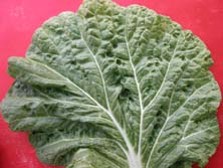 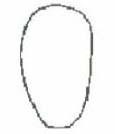 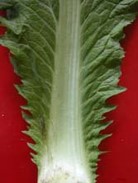 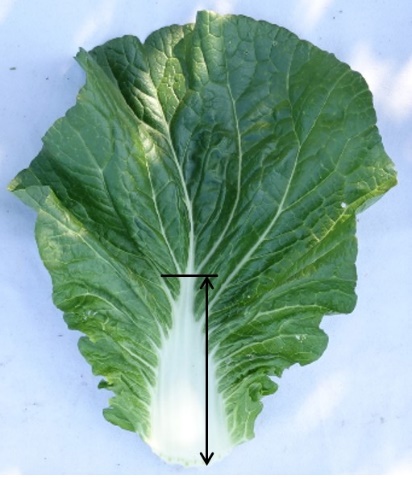 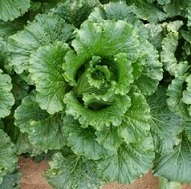 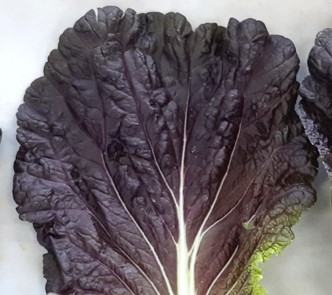 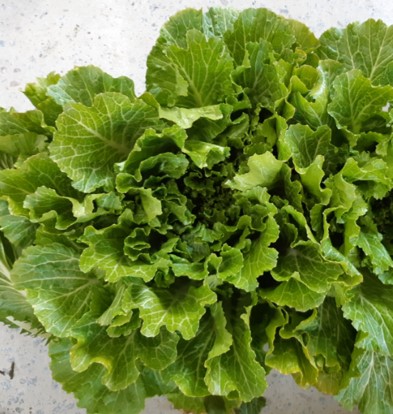 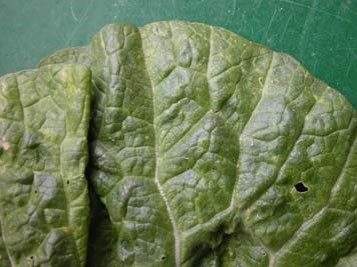 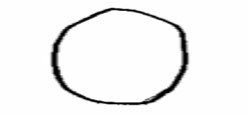 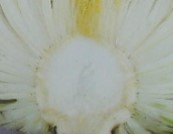 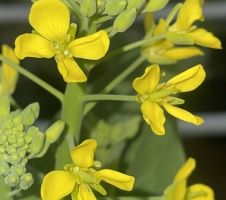 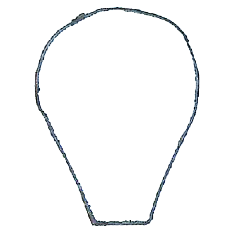 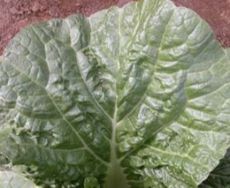 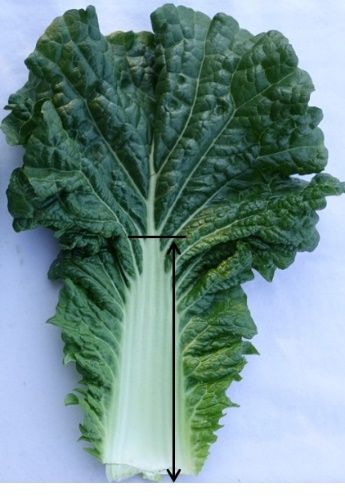 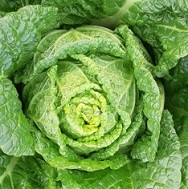 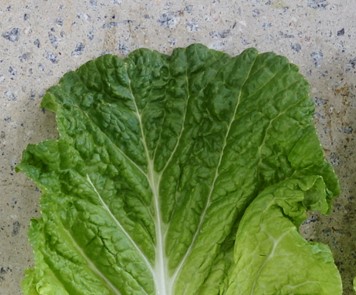 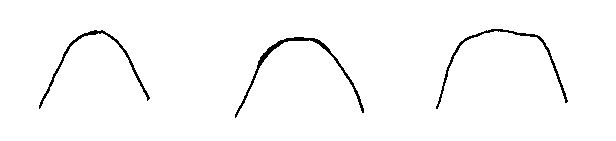 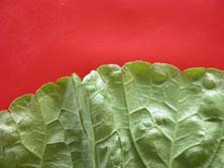 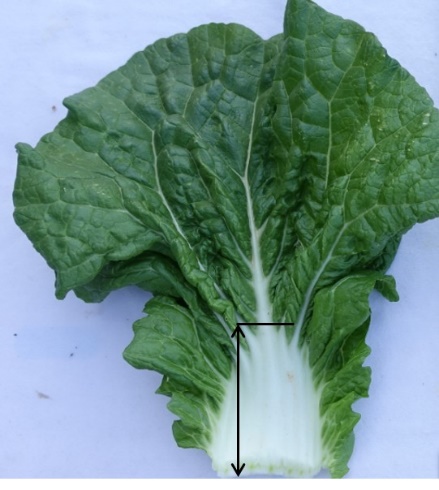 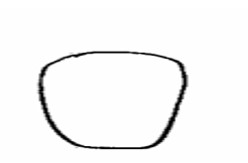 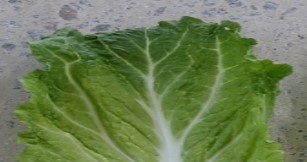 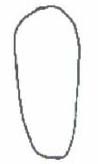 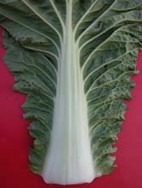 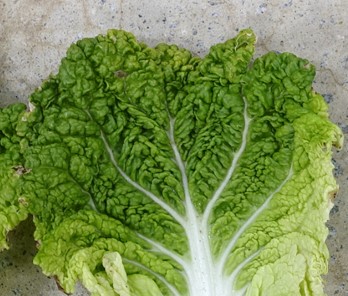 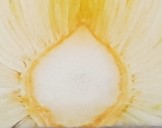 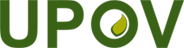 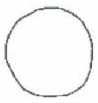 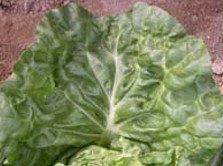 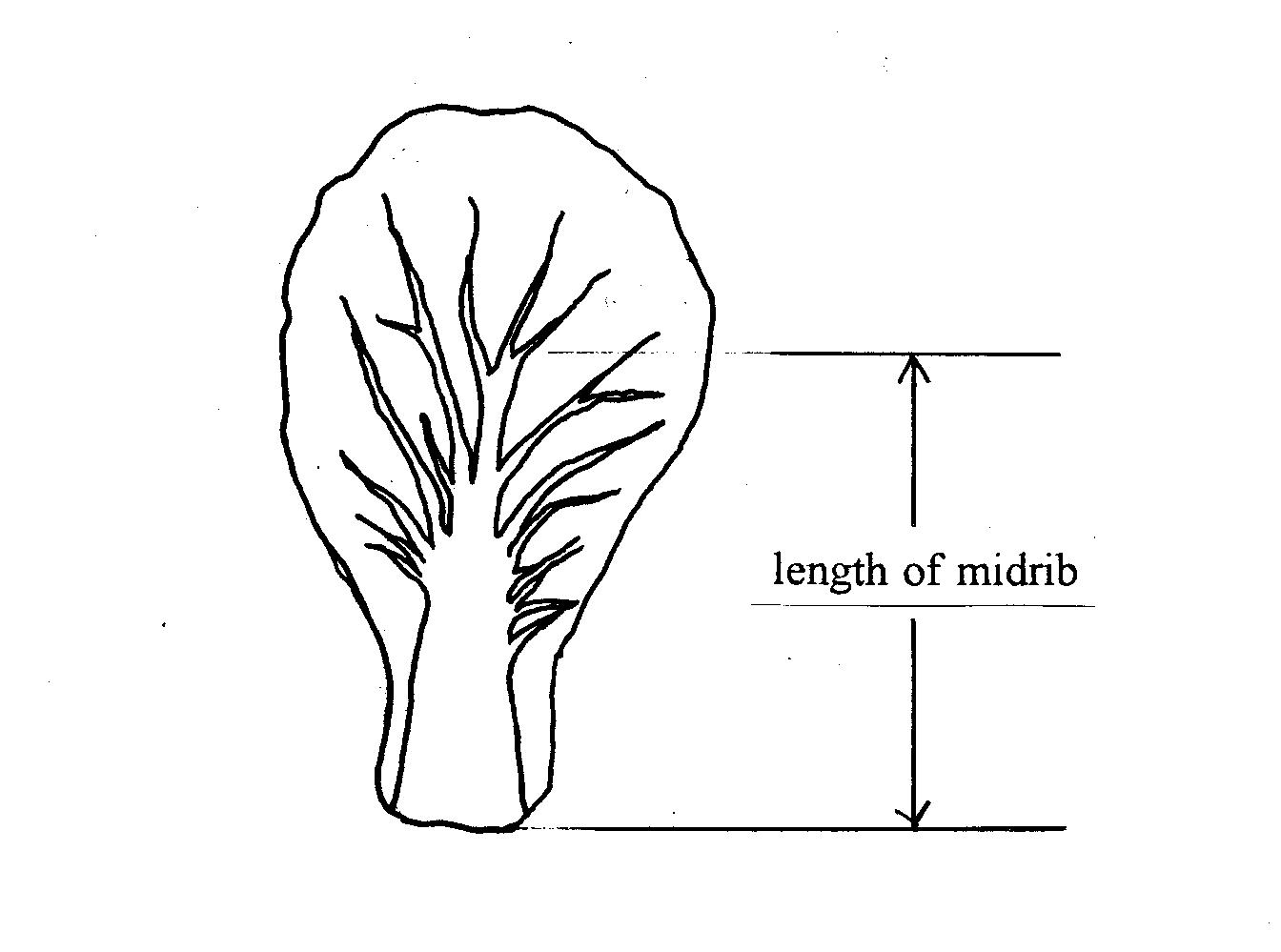 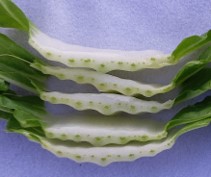 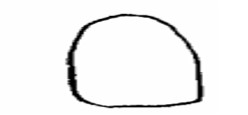 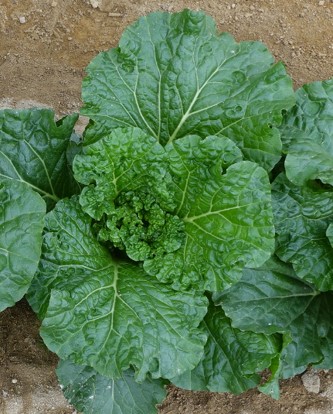 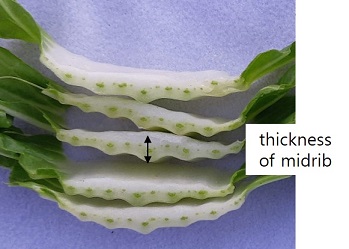 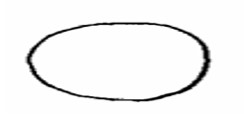 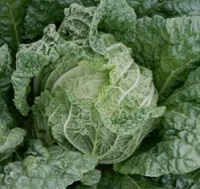 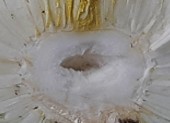 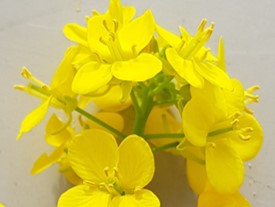 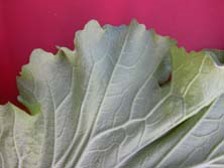 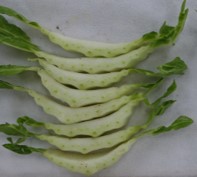 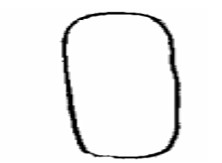 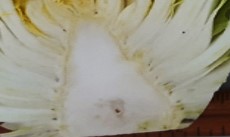 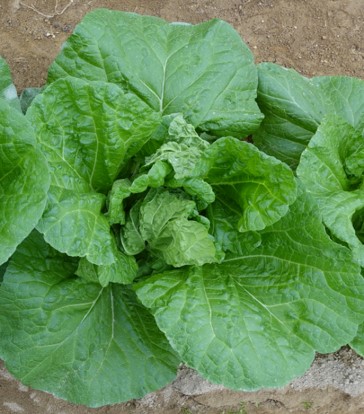 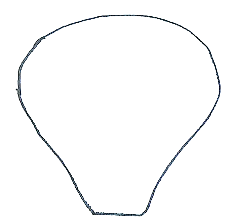 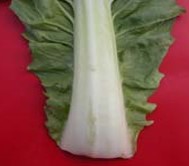 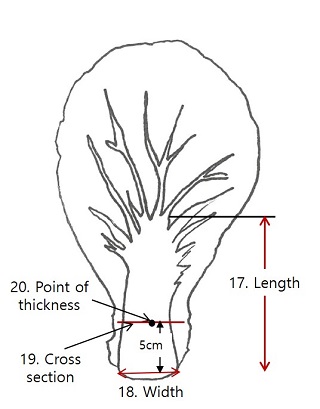 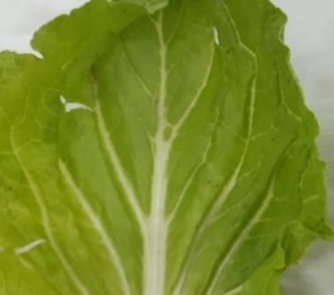 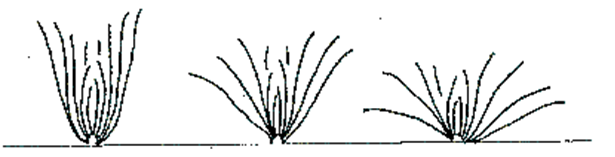 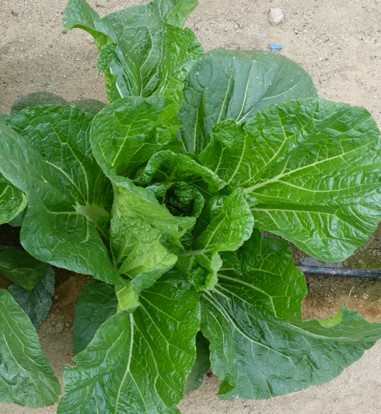 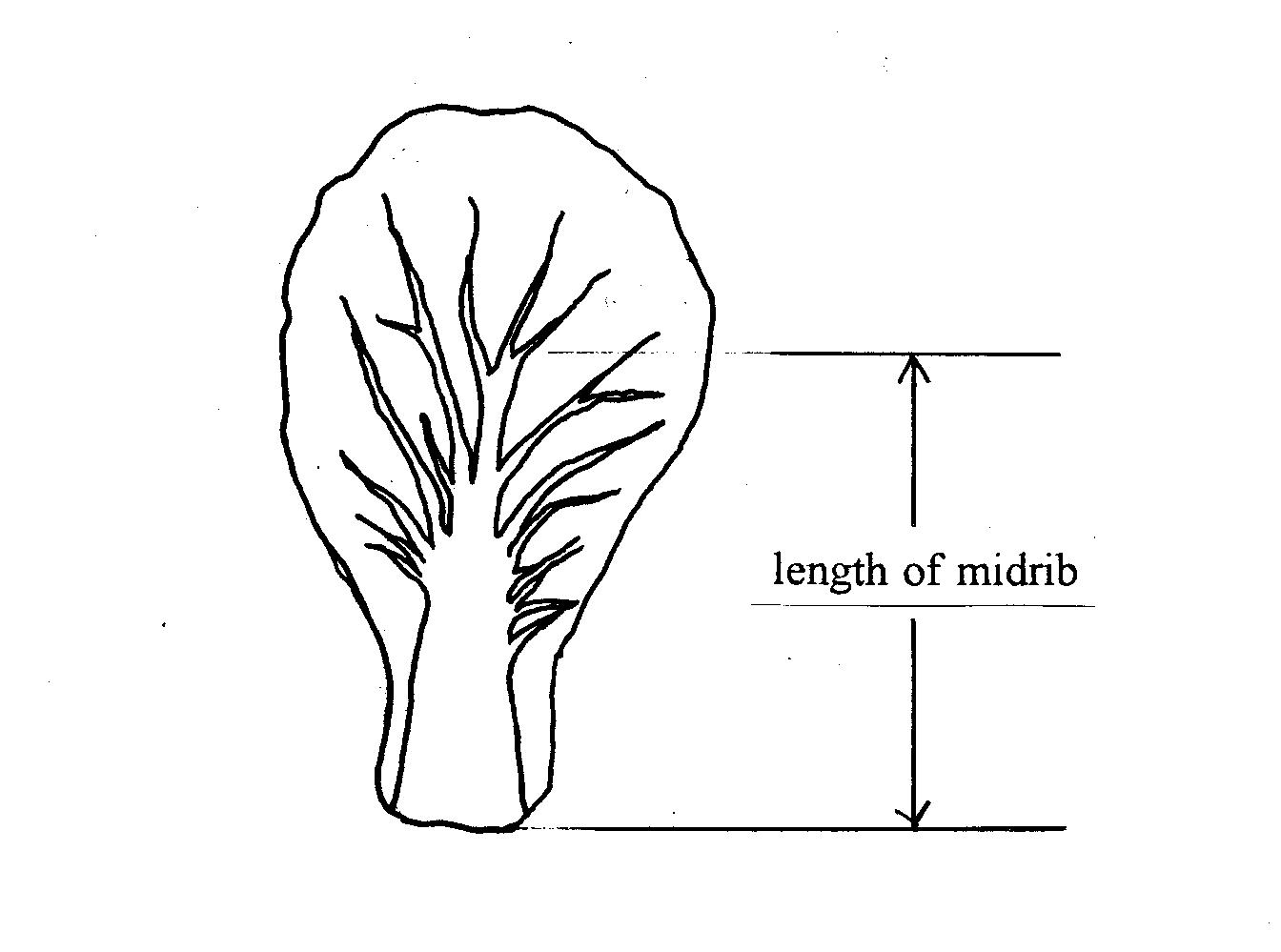 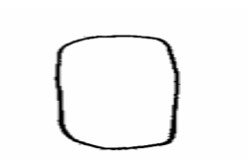 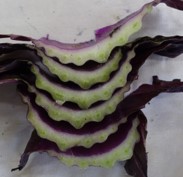 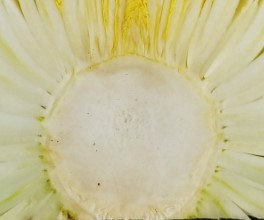 